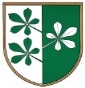 OBČINA KIDRIČEVOOdbor za družbene dejavnostiKopališka ul. 142325 Kidričevo									Predlog sklepaŠtev. 602-17/2019-8Dne  3.7.2019Na podlagi 24. člena Pravilnika o normativnih za opravljanje dejavnosti predšolske vzgojo (Uradni list RS, št. 27/14, 47/17 in 43/18) in 45. člena Statuta Občine Kidričevo (Uradno glasilo slovenskih občin, št. 62/16 in 16/18)  odbor za družbene dejavnosti predlaga občinskemu sveti občine Kidričevo, da sprejme S  K  L  E  P o potrditvi spremembe normativov in vrste oddelkov v enoti Vrtca pri Osnovni šoli  Cirkovce za šolsko leto 2019/2020Normativi za homogene oddelke:Starostno obdobje – jasliUkine se oddelekod 2. do 3. let		9 – 14 otrokStarostno obdobje – vrtecDoda se oddelekod 3. do 4. leta		12 – 17 otrok Vrste oddelkov V šolskem letu 2019/2020 se v enoti vrtca pri Osnovni šoli Cirkovce oblikujejo naslednje vrste oddelkov:Starostno obdobje			2 homogeni oddelkiStarostno obdobje			2 homogena oddelkaStarostno obdobje			1 heterogeni oddelekO B R A Z L O Ž I T E VOdbor za družbene dejavnosti, je na svoji 1. dopisni seji, ki je potekala v času od 1.7.2019 do 3.7.2019  obravnaval predlog za potrditev spremembe normativov in vrste oddelkov v enoti vrtca pri Osnovni šoli Cirkovce. Dne 27.6.2019 nas je Osnovna šola Cirkovce obvestila, da so pri pripravi predlogov normativov in vrste oddelkov vrtca pri Osnovni šoli Cirkovce naredili napako, saj so predlagali v potrditev dva oddelka I. starostnega obdobja za otroke 2-3 let. Kot so pojasnili so kasneje ugotovili, da bodo otroci do 31.12. dopolnili 3 leta, kar pomeni, da morajo biti uvrščeni v oddelek II. starostnega obdobja 3-4 let. V homogeni oddelek je lahko vključeno;- v oddelek prvega starostnega obdobja najmanj 9 in največ 12 otrok- v oddelek drugega starostnega obdobja v katerem so 3-4 letni otroci najmanj 12 in največ 17 otrok, Občinski svet Občine Kidričevo je na sovji 1. izredni seji, dne 23.5.2019 sprejel normative tako, da se v vrtcu Cirkovce oblikujeta dva oddelka I. starostnega obdobja za otroke stare od 2-3 let in en oddelek za otroke starje od 1-2 let, za II. starostno obdobje pa en oddelek za otroke starje od 3-4 let in en oddelek za otroke starje od 4-6 let. S spremembo normativov in vrste oddelkov se ukinja en oddelek I. starostnega obdobja za otroke stare od 2-3 let in so poveča en oddelek II. starostnega obdobje za otroke stare od 3-4 let. Kot najvišji normativ se določi število otrok 17, kar pomeni, da se ne upošteva določilo 5. točke 25. člena, ki določa, da občina ustanoviteljica vrtca, lahko glede na razmere in položaj dejavnosti predšolske vzgoje v občini določi, da se najvišje število otrok v oddelku, poveča za največ dva otroka, saj ni dovolj otrok za povečan normativ. Če bi ustanovitelj sprejel povečan normativ +2 mora zagotavljat izpad dohodka za ta dva otroka.  V Osnovni šoli Cirkovce zagotavljajo, da bodo lahko in da imajo potrebo po vpisu še dodatnih treh otrok starih od 3-4 let in bodo torej oddelek »napolnili« do najvišjega normativa, to je 17 otrok. Odbor za družbene dejavnosti torej predlaga, da občinski svet Občine Kidričevo sprejme zgoraj predlagane spremembe normativov in vrste oddelkov v enoti vrtca pri Osnovni šoli Cirkovce za šolsko leto 2019/20.Bogdan Potočnik;predsednik								odbora za družbene dejavnosti